ΔΗΛΩΣΗ ΤΟΠΟΘΕΤΗΣΗΣ  (Λειτουργικά υπεράριθμων εκπαιδευτικών κλάδου ΠΕ70 Γενικής Αγωγής)Σε περίπτωση που προκύψει λειτουργικό κενό στην σχολική μονάδα της οργανικής μου θέσης, επιθυμώ να επιστρέψω σ’ αυτή.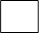 Τα απαιτούμενα δικαιολογητικά έχουν υποβληθεί κατά τη διαδικασία αποσπάσεων εντός ΠΥΣΠΕ                                                                      Ι. Π. Μεσολογγίου, ……….…. Αυγούστου 2023                                                                                                  Ο/Η Αιτ…………                                                                                              ………………………….ΠΡΟΣΩΠΙΚΑ ΣΤΟΙΧΕΙΑΠΡΟΣΩΠΙΚΑ ΣΤΟΙΧΕΙΑΠΡΟΣΩΠΙΚΑ ΣΤΟΙΧΕΙΑΠΡΟΣΩΠΙΚΑ ΣΤΟΙΧΕΙΑΑ.Μ.ΚΙΝΗΤΟ ΤΗΛΕΦΩΝΟΕΠΩΝΥΜΟΟΜΑΔΑ ΣΧ. ΟΡΓ. ΘΕΣΗΣΟΝΟΜΑΔΗΜΟΣ ΕΝΤΟΠΙΟΤΗΤΑΣΟΝΟΜΑ ΠΑΤΕΡΑΔΗΜΟΣ ΣΥΝΥΠΗΡΕΤΗΣΗΣΟΡΓΑΝΙΚΗ ΘΕΣΗΟΙΚΟΓΕΝ. ΚΑΤΑΣΤΑΣΗΕΙΔΙΚΟΤΗΤΑΑΡΙΘΜΟΣ ΤΕΚΝΩΝΑ/Α        ΣΧΟΛΙΚΕΣ ΜΟΝΑΔΕΣΣΧΟΛΙΚΕΣ ΜΟΝΑΔΕΣΠαρακαλώ, όπως τοποθετηθώ κατά προτεραιότητα σε μια από τις δηλωθείσες σχολικές μονάδες, που ανήκουν στην ίδια ομάδα ή σε όμορες ομάδες με τη σχολική μονάδα της οργανικής μου θέσης, στην οποία έχω  κριθεί ως λειτουργικά υπεράριθμος/η. Παρακαλώ, όπως τοποθετηθώ κατά προτεραιότητα σε μια από τις δηλωθείσες σχολικές μονάδες, που ανήκουν στην ίδια ομάδα ή σε όμορες ομάδες με τη σχολική μονάδα της οργανικής μου θέσης, στην οποία έχω  κριθεί ως λειτουργικά υπεράριθμος/η. Παρακαλώ, όπως τοποθετηθώ κατά προτεραιότητα σε μια από τις δηλωθείσες σχολικές μονάδες, που ανήκουν στην ίδια ομάδα ή σε όμορες ομάδες με τη σχολική μονάδα της οργανικής μου θέσης, στην οποία έχω  κριθεί ως λειτουργικά υπεράριθμος/η. Παρακαλώ, όπως τοποθετηθώ κατά προτεραιότητα σε μια από τις δηλωθείσες σχολικές μονάδες, που ανήκουν στην ίδια ομάδα ή σε όμορες ομάδες με τη σχολική μονάδα της οργανικής μου θέσης, στην οποία έχω  κριθεί ως λειτουργικά υπεράριθμος/η. Παρακαλώ, όπως τοποθετηθώ κατά προτεραιότητα σε μια από τις δηλωθείσες σχολικές μονάδες, που ανήκουν στην ίδια ομάδα ή σε όμορες ομάδες με τη σχολική μονάδα της οργανικής μου θέσης, στην οποία έχω  κριθεί ως λειτουργικά υπεράριθμος/η. Παρακαλώ, όπως τοποθετηθώ κατά προτεραιότητα σε μια από τις δηλωθείσες σχολικές μονάδες, που ανήκουν στην ίδια ομάδα ή σε όμορες ομάδες με τη σχολική μονάδα της οργανικής μου θέσης, στην οποία έχω  κριθεί ως λειτουργικά υπεράριθμος/η. Παρακαλώ, όπως τοποθετηθώ κατά προτεραιότητα σε μια από τις δηλωθείσες σχολικές μονάδες, που ανήκουν στην ίδια ομάδα ή σε όμορες ομάδες με τη σχολική μονάδα της οργανικής μου θέσης, στην οποία έχω  κριθεί ως λειτουργικά υπεράριθμος/η. Παρακαλώ, όπως τοποθετηθώ κατά προτεραιότητα σε μια από τις δηλωθείσες σχολικές μονάδες, που ανήκουν στην ίδια ομάδα ή σε όμορες ομάδες με τη σχολική μονάδα της οργανικής μου θέσης, στην οποία έχω  κριθεί ως λειτουργικά υπεράριθμος/η. Παρακαλώ, όπως τοποθετηθώ κατά προτεραιότητα σε μια από τις δηλωθείσες σχολικές μονάδες, που ανήκουν στην ίδια ομάδα ή σε όμορες ομάδες με τη σχολική μονάδα της οργανικής μου θέσης, στην οποία έχω  κριθεί ως λειτουργικά υπεράριθμος/η. Παρακαλώ, όπως τοποθετηθώ κατά προτεραιότητα σε μια από τις δηλωθείσες σχολικές μονάδες, που ανήκουν στην ίδια ομάδα ή σε όμορες ομάδες με τη σχολική μονάδα της οργανικής μου θέσης, στην οποία έχω  κριθεί ως λειτουργικά υπεράριθμος/η. Παρακαλώ, όπως τοποθετηθώ κατά προτεραιότητα σε μια από τις δηλωθείσες σχολικές μονάδες, που ανήκουν στην ίδια ομάδα ή σε όμορες ομάδες με τη σχολική μονάδα της οργανικής μου θέσης, στην οποία έχω  κριθεί ως λειτουργικά υπεράριθμος/η. Παρακαλώ, όπως τοποθετηθώ κατά προτεραιότητα σε μια από τις δηλωθείσες σχολικές μονάδες, που ανήκουν στην ίδια ομάδα ή σε όμορες ομάδες με τη σχολική μονάδα της οργανικής μου θέσης, στην οποία έχω  κριθεί ως λειτουργικά υπεράριθμος/η. ΣΥΝΟΛΟ ΠΡΟΤΙΜΗΣΕΩΝΣΥΝΟΛΟ ΠΡΟΤΙΜΗΣΕΩΝ